DSWD DROMIC Report #2 on theFire Incident in Brgy. Ortiz, Iloilo Cityas of 19 May 2020, 6PMSUMMARYOn 15 May 2020 at around 2:00AM, a fire incident occurred at Brgy. Ortiz, Iloilo City. The fire was declared under control around 3:00AM. The cause of fire is due to electrical short circuit involving residential houses mostly made of light materials that made the fire spread faster.Source: DSWD-FO VIStatus of Affected Families / PersonsA total of 112 families or 406 persons were affected by the fire incident in Brgy. Ortiz, Iloilo City (see Table 1).Table 1. Number of Affected Families / PersonsNote: Ongoing assessment and validation being conducted. Source: DSWD-FO VIStatus of Displaced Families / Persons Inside Evacuation CentersThere are 72 families or 266 persons taking temporary shelter in University of Iloilo Phinma (see Table 2).Table 2. Status of Displaced Families/ Persons Inside Evacuation CentersNote: Ongoing assessment and validation being conducted. Source: DSWD-FO VIOutside Evacuation Centers40 families or 140 persons are currently staying with their relatives and/or friends (see Table 3).Table 3. Status of Displaced Families / Persons Outside Evacuation CentersNote: Ongoing assessment and validation being conducted. Source: DSWD-FO VIDamaged HousesThere are 95 damaged houses; of which, 82 are totally damaged and 13 are partially damaged (see Table 4).Table 4. Number of Damaged HousesNote: Ongoing assessment and validation being conducted.Source: DSWD- FO VICost of AssistanceA total of ₱356,928.00 worth of assistance was provided by DSWD to the affected families (see Table 5).Table 5. Cost of AssistanceNote: Ongoing assessment and validation being conducted.Source: DSWD- FO VISITUATIONAL REPORTDSWD-DRMBDSWD-FO VI*****The Disaster Response Operations Monitoring and Information Center (DROMIC) of the DSWD-DRMB is closely coordinating with DSWD-FO VI for any significant disaster response updates.Prepared by:CLARRIE MAE A. CASTILLORODEL V. CABADDUReleasing OfficerPHOTO DOCUMENTATION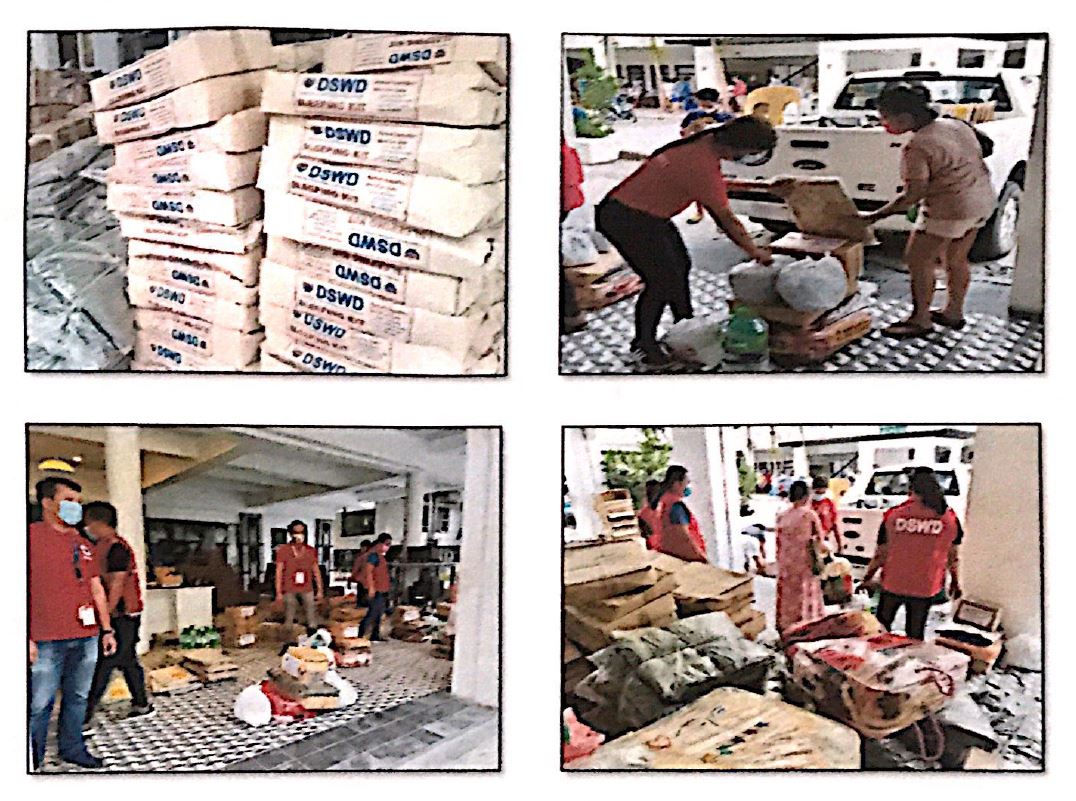 REGION / PROVINCE / MUNICIPALITY REGION / PROVINCE / MUNICIPALITY  NUMBER OF AFFECTED  NUMBER OF AFFECTED  NUMBER OF AFFECTED REGION / PROVINCE / MUNICIPALITY REGION / PROVINCE / MUNICIPALITY  Barangays  Families  Persons GRAND TOTALGRAND TOTAL   1   112   406 REGION VIREGION VI   1   112   406 IloiloIloilo   1   112   406 Iloilo City (capital)  1  112  406 REGION / PROVINCE / MUNICIPALITY REGION / PROVINCE / MUNICIPALITY  NUMBER OF EVACUATION CENTERS (ECs)  NUMBER OF EVACUATION CENTERS (ECs)  NUMBER OF DISPLACED  NUMBER OF DISPLACED  NUMBER OF DISPLACED  NUMBER OF DISPLACED REGION / PROVINCE / MUNICIPALITY REGION / PROVINCE / MUNICIPALITY  NUMBER OF EVACUATION CENTERS (ECs)  NUMBER OF EVACUATION CENTERS (ECs)  INSIDE ECs  INSIDE ECs  INSIDE ECs  INSIDE ECs REGION / PROVINCE / MUNICIPALITY REGION / PROVINCE / MUNICIPALITY  NUMBER OF EVACUATION CENTERS (ECs)  NUMBER OF EVACUATION CENTERS (ECs)  Families  Families  Persons PersonsREGION / PROVINCE / MUNICIPALITY REGION / PROVINCE / MUNICIPALITY  CUM  NOW  CUM  NOW  CUM  NOW GRAND TOTALGRAND TOTAL  1  1  112    72  406  266 REGION VIREGION VI  1  1  112    72  406  266 IloiloIloilo  1  1  112    72  406  266 Iloilo City (capital)  1 1  112    72  406  266 REGION / PROVINCE / MUNICIPALITY REGION / PROVINCE / MUNICIPALITY  NUMBER OF DISPLACED  NUMBER OF DISPLACED  NUMBER OF DISPLACED  NUMBER OF DISPLACED REGION / PROVINCE / MUNICIPALITY REGION / PROVINCE / MUNICIPALITY  OUTSIDE ECs  OUTSIDE ECs  OUTSIDE ECs  OUTSIDE ECs REGION / PROVINCE / MUNICIPALITY REGION / PROVINCE / MUNICIPALITY  Families  Families  Persons  Persons REGION / PROVINCE / MUNICIPALITY REGION / PROVINCE / MUNICIPALITY  CUM  NOW  CUM  NOW GRAND TOTALGRAND TOTAL   40    40  140  140 REGION VIREGION VI   40    40  140  140 IloiloIloilo   40    40  140  140 Iloilo City (capital)   40    40  140  140 REGION / PROVINCE / MUNICIPALITY REGION / PROVINCE / MUNICIPALITY   NO. OF DAMAGED HOUSES   NO. OF DAMAGED HOUSES   NO. OF DAMAGED HOUSES REGION / PROVINCE / MUNICIPALITY REGION / PROVINCE / MUNICIPALITY  Total  Totally  Partially GRAND TOTALGRAND TOTAL   95    82    13 REGION VIREGION VI   95    82    13 IloiloIloilo   95    82    13 Iloilo City (capital)   95    82    13 REGION / PROVINCE / MUNICIPALITY REGION / PROVINCE / MUNICIPALITY  COST OF ASSISTANCE  COST OF ASSISTANCE  COST OF ASSISTANCE  COST OF ASSISTANCE  COST OF ASSISTANCE REGION / PROVINCE / MUNICIPALITY REGION / PROVINCE / MUNICIPALITY  DSWD  LGU  NGOs  OTHERS  GRAND TOTAL GRAND TOTALGRAND TOTAL   356,928.00    -      -      -      356,928.00 REGION VIREGION VI   356,928.00    -      -      -      356,928.00 IloiloIloilo   356,928.00    -      -      -      356,928.00 Iloilo City (capital)  356,928.00   -     -     -     356,928.00 DATESITUATIONS / ACTIONS UNDERTAKEN19 May 2020The Disaster Response Operations Monitoring and Information Center (DROMIC) of the DSWD-DRMB is closely coordinating with DSWD-FO VI for significant reports on the status of affected families, assistance, and relief efforts.DATESITUATIONS / ACTIONS UNDERTAKEN19 May 2020DSWD-FO VI distributed 110 Family Food Packs (FFPs), dignity kits, blankets and sleeping kits to the affected families.DSWD-FO VI released a total of ₱423,000.00 through the Assistance to Individuals in Crisis Situation to the affected families. In addition, ₱3,000.00 were provided to 11 families with partially damaged houses and ₱5,000.00 to 78 families with totally damage houses.DSWD-FO VI is in close coordination with the CSWDO of Iloilo City for possible augmentation assistance.